Додаток № 15 Науково-дослідний інститут полоністики                           ЧДУ імені Петра Могили7 листопада 2013 року в Чорноморському державному університеті імені Петра Могили урочисто відкрито науково-дослідний інститут полоністики. На презентації були консул з питань науки та культури Генерального Представництва Республіки Польща в Одесі Пьотр Зібеннайхен, голова Миколаївського об’єднання товариства поляків Єлизавета Селянська, викладачі і студенти університету. Цього дня під керівництвом директора науково-дослідного інституту полоністики доктора історичних наук, професора Сінкевича Є.Г. продемонстровано здобутки у пізнанні польської мови, літератури, культури та історії, а також окреслено нові завдання. 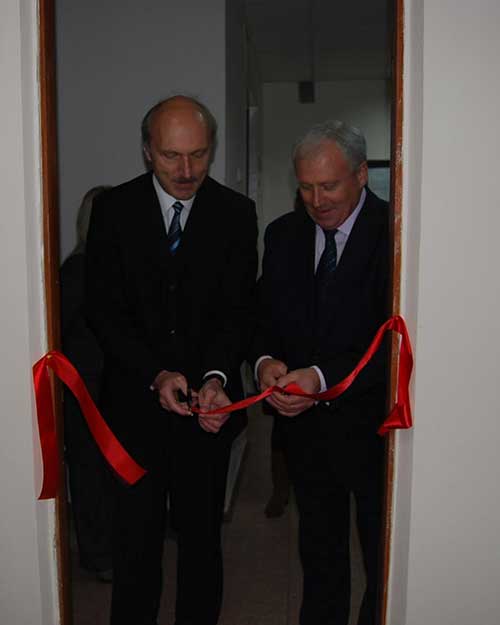 